СОВЕТ  ДЕПУТАТОВ ДОБРИНСКОГО МУНИЦИПАЛЬНОГО РАЙОНАЛипецкой области15-я сессия VI-го созываРЕШЕНИЕ15.12.2016г.                                  п.Добринка	                                   №121-рсО принятии имущества из собственности Липецкой области в муниципальную  собственность Добринского муниципального районаРассмотрев обращение  администрации Добринского муниципального района о принятии имущества из собственности Липецкой области в  муниципальную собственность Добринского муниципального района, руководствуясь  Законом Липецкой области от 24.05.2010г. №390-ОЗ «О порядке передаче и приема объектов государственной и муниципальной собственности», Положением «О порядке управления и распоряжения муниципальной собственностью Добринского муниципального района», принятого решением Совета депутатов Добринского муниципального района от 24.06.2014г. №62-рс, ст.27 Устава Добринского муниципального района, учитывая решение постоянной комиссии по экономике, бюджету, муниципальной собственности и социальным вопросам, Совет депутатов Добринского муниципального районаРЕШИЛ:1.Дать согласие на принятие имущества из собственности Липецкой области в муниципальную  собственность Добринского муниципального района согласно прилагаемому перечню.2.Комитету экономики и инвестиционной деятельности администрации Добринского муниципального района (Демидова Г.М.) осуществить  необходимые действия по принятию в казну Добринского муниципального района вышеуказанного имущества.   3.Настоящее решение вступает в силу со дня его принятия.Председатель Совета депутатовДобринского муниципального района				М.Б.Денисов                            Приложение              к решению Совета депутатов       Добринского муниципального района                   от 15.12.2016г.  №121-рсПереченьимущества передаваемого из собственности Липецкой области в собственность Добринского муниципального района Липецкой области  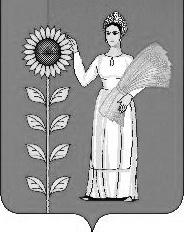 №п/пНаименование имуществаОстаточная стоимость единицы в рублях по состоянию на 01.11.2016г., руб.1 Автобус для перевозки детей, модель (марка)-ПАЗ 32053-70. Наименование (тип ТС)-автобус для перевозки детей. Идентификационный номер (VIN) XIM3205ВХG0002678. Категория ТС (А,В,С,D)- D. Год изготовления- 2016. Модель, № двигателя -523420 G1003070. Шасси (рама)-отсутствует. Кузов (кабина, прицеп) № XIM3205ВХG0002678. Цвет кузова (кабины, прицепа)-желтый. Мощность двигателя, л.с. (квт) 122,4 (90). Рабочий объем двигателя, куб.см.-4670. Тип двигателя-бензиновый. Экологический класс-четвертый. Разрешенная максимальная масса, кг -8000.Масса без нагрузки, кг-5080. Изготовитель ТС (страна) -ООО «Павловский автобусный завод» Россия. Одобрение типа ТС № ТС RU E-RU МТ0200113Р от 23.12.2015г. ОС.САТР-ФОНД г.Москва. Страна вывоза ТС-отсутствует. Серия, № ТД, ТПО-отсутствует. Таможенные ограничения-не установлены. Паспорт 52 00  498559, выдан ООО ПАВЛОВСКИЙ АВТОБУСНЫЙ ЗАВОД, дата выдачи-13.08.2016г. государственный регистрационный номер –Е 124 ТС 821 615 000,00